Załącznik nr 1do Uchwały Nr ……………Rady Miejskiej w Kuźni Raciborskiejz dnia …………… 2017r.Przebieg ulicy Roberta Lewandowskiegow miejscowości Kuźnia Raciborskagmina Kuźnia Raciborska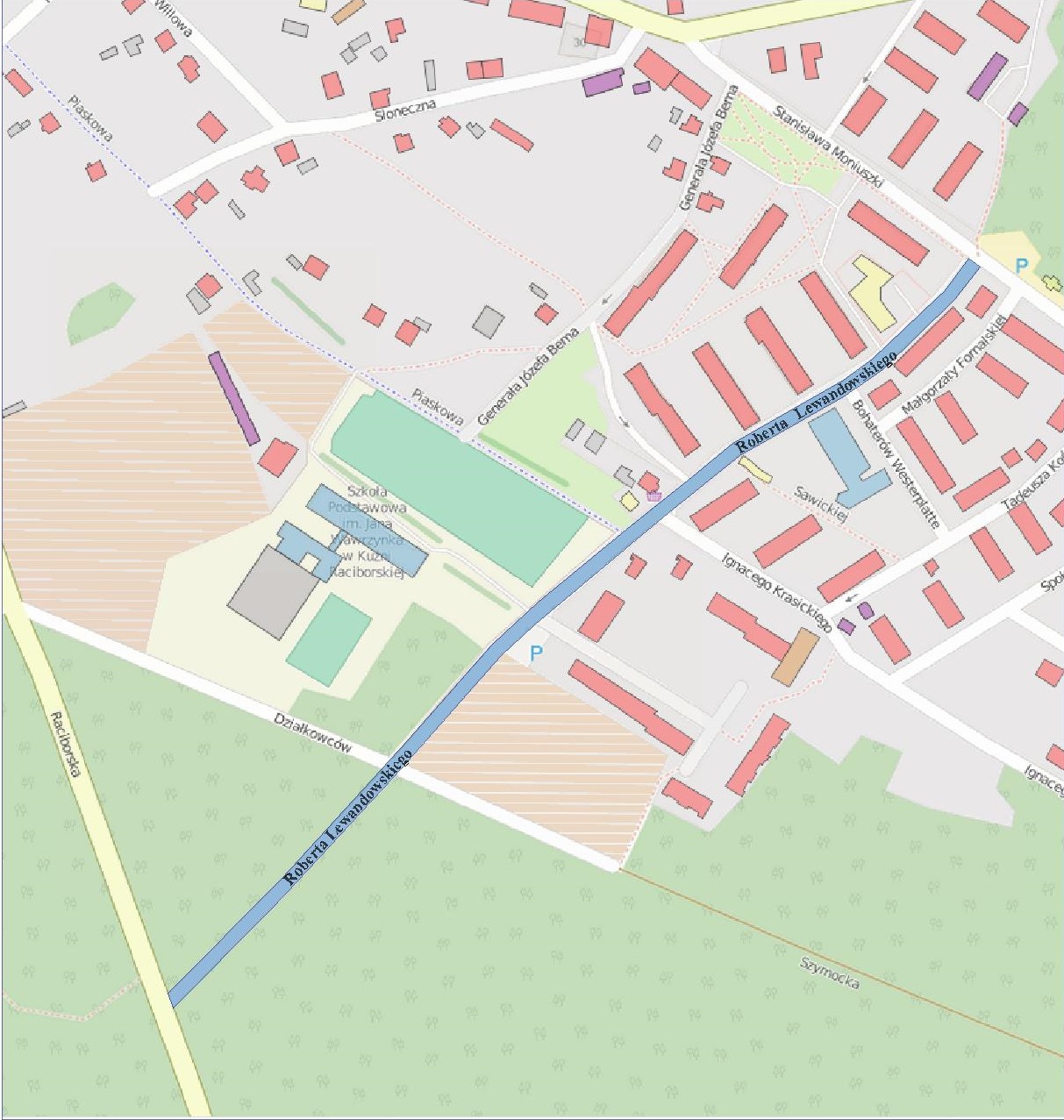 